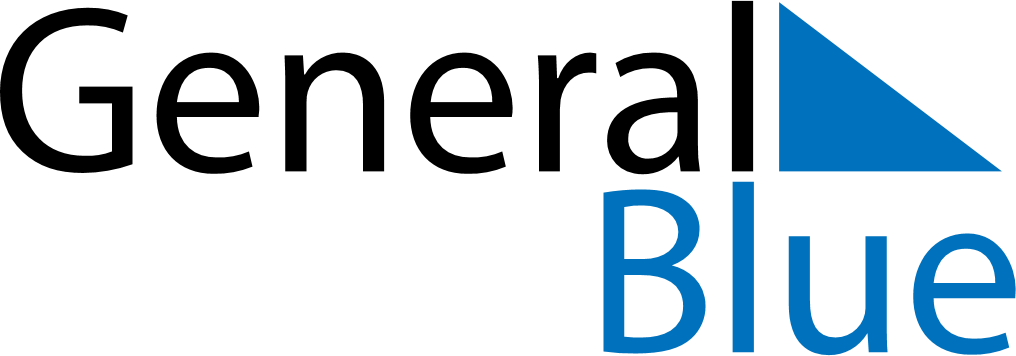 May 2023May 2023May 2023BermudaBermudaMONTUEWEDTHUFRISATSUN12345678910111213141516171819202122232425262728Bermuda Day293031